April 9, 2019Docket Nos. M-2016-2578051P-2013-2389572P-2016-2526627Utility Code: 110500MICHAEL W HASSELLPOST & SCHELL PC17 N 2ND ST 12 FLHARRISBURG PA  17101-1601Re: Compliance filing with respect to PPL Electric Utilities Corporation’s Time-of-Use Program Dear Mr. Hassell:	On February 13, 2019, PPL Electric Utilities Corporation’s (PPL) compliance filing for a revised pilot time-of-use (TOU) program, a revised TOU request for proposal process and rules (RFP), and a revised supply master agreement (SMA) was accepted for filing with the Public Utility Commission.  PPL filed these documents in compliance with the Commission’s Order entered May 17, 2018, at Docket Nos. M-2016-2578051, P-2013-2389572, and P-2016-2526627. For the above-mentioned compliance filing, PPL’s revised RFP and SMA contain updates to the dates to reflect the TOU RFP process to begin in 2019 and a few minor housekeeping edits.  The revised pilot TOU program contains a proforma tariff.	Upon review, the revised RFP and SMA appear to be reasonable and consistent with the Commission’s Order at the above-mentioned Dockets.  Therefore, the RFP and SMA filings are approved.  However, this is without prejudice to any formal complaints timely filed against said filings.	The revised pilot TOU program’s proforma tariff will be acted upon by a separate Commission action.If you have any questions in this matter, please contact Debra Backer, Bureau of Technical Utility Services, at (717)783-9787.						Sincerely,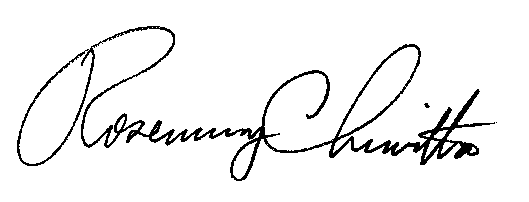 						Rosemary Chiavetta						Secretary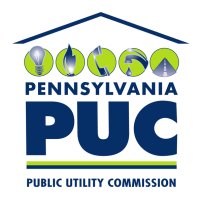 COMMONWEALTH OF PENNSYLVANIAPENNSYLVANIA PUBLIC UTILITY COMMISSION400 NORTH STREET, HARRISBURG, PA 17120IN REPLY PLEASE REFER TO OUR FILE